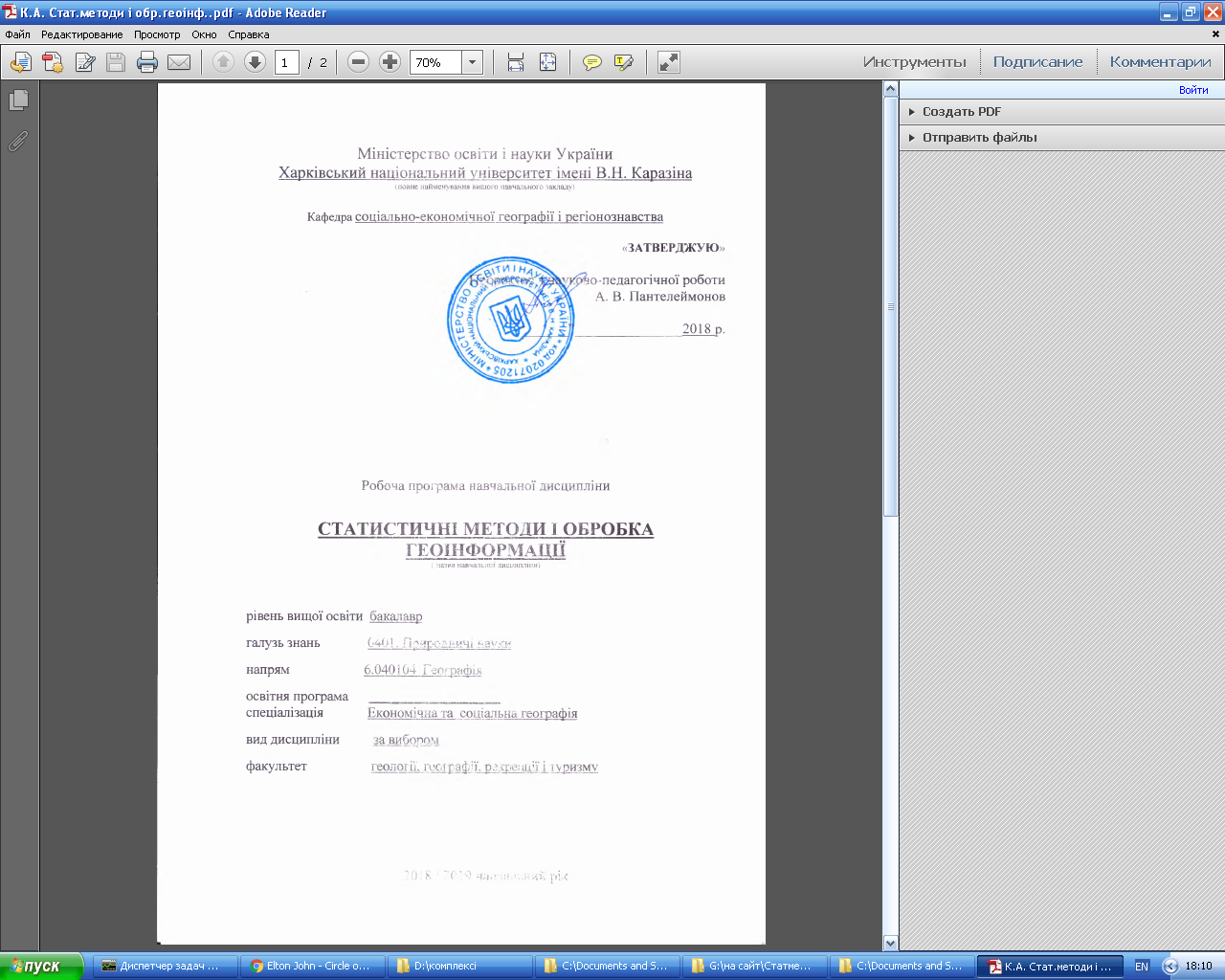 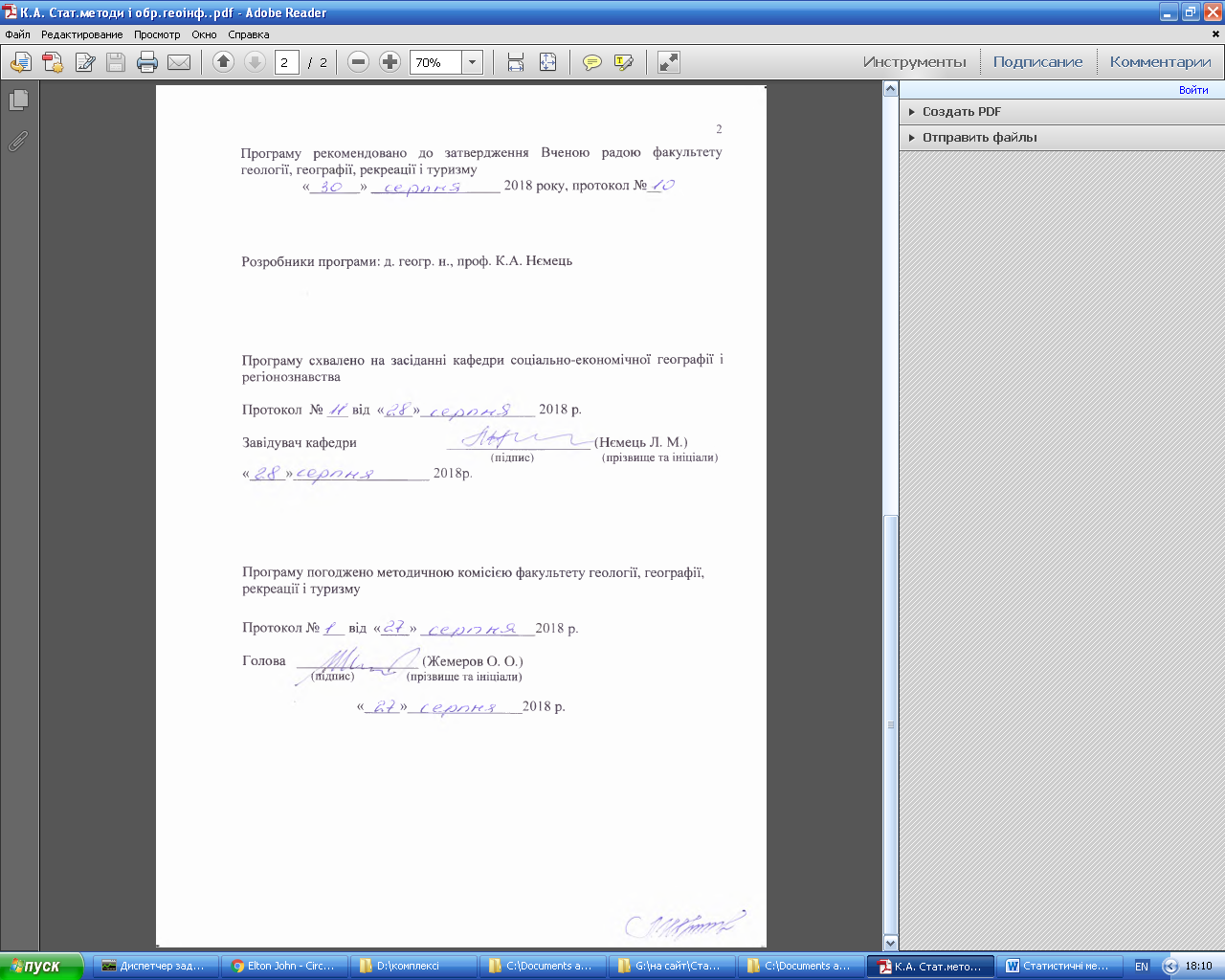 Міністерство освіти і науки УкраїниХарківський національний університет імені В. Н. КаразінаКафедра соціально-економічної географії і регіонознавства           “ЗАТВЕРДЖУЮ”Перший проректор___________________________“______”_______________2018 р.Робоча програма навчальної дисципліниСТАТИСТИЧНІ МЕТОДИ І ОБРОБКА ГЕОІНФОРМАЦІЇспеціальність (напрям)  6.040104 Географіяспеціалізація соціальна і економічна географіяфакультет  геології, географії, рекреації і туризму2018/2019 навчальний рікПрограму рекомендовано до затвердження Вченою радою факультету геології, географії, рекреації і туризму «_______» __________________ 2018 року, протокол №__Розробник програми: К. А. Нємець, д. геогр. н., професор, професор кафедри Програму схвалено на засіданні кафедри соціально-економічної географії і регіонознавстваПротокол  № ___ від  «____»________________ 2018 р.Завідувач кафедри                         ____________________ (Нємець Л. М.)                                                                     (підпис)                      (прізвище та ініціали)         «_____»___________________ 2016 р. Програму погоджено методичною комісією факультету геології, географії, рекреації і туризмуПротокол № ___ від  «____» ________________2018 р.Голова методичної комісії  _________________ (Жемеров О. О.)                                                        (підпис)                 (прізвище та ініціали)  «_____»________________2018 р.   ВступПрограма навчальної дисципліни «Статистичні методи і обробка геоінформації» складена відповідно до освітньо-професійної (освітньо-наукової) програми підготовки бакалаврів за напрямом 6.040104 – Географія. 1. Опис навчальної дисципліни1.1. Метою викладання навчальної дисципліни є сформувати у студентів компетентності стосовно застосування статистичних методів, математичного моделювання та комп’ютерних технологій в суспільно-географічних дослідженнях.1.2. Основними завданнями вивчення дисципліни є: сформувати у студентів сучасну методологію використання математичних методів, моделей та комп’ютерних технологій при дослідженні соціально-географічних систем;дати студентам знання та поняття стосовно основних методів і підходів в математичній обробці суспільно-географічної інформації;сформувати у студентів поняття про математичні методи та моделювання при вирішенні суспільно-географічних задач;сформувати у студентів компетентність стосовно використання комп’ютерних технологій та математичних моделей в суспільно-географічних дослідженнях.1.3. Кількість кредитів – 4 (заочне відділення – 4,5)1.4. Кількість годин – 120 (заочне відділення - 1621.6. Заплановані результати навчання: вміти планувати суспільно-географічні дослідження в залежності від системи цілей, можливостей виконавської системи, конкретних умов, розкладати складні процеси на прості, описати причинно-наслідкові зв’язки, визначити імовірнісний характер процесів, розрізняти локальні та інтегральні процеси, оцінити ймовірність події, оцінити статистики, описати закон розподілу випадкової величини, застосовувати методи статистичного аналізу і графічно відображати результати статистичного дослідження за допомогою комп’ютера, використовувати стандартні пакети прикладних програм статистичного аналізу для вирішення конкретних прикладних задач суспільної географії, використовувати просторові змінні для опису та аналізу географічних полів.3. Тематичний план навчальної дисципліниРозділ 1. Особливості використання математичних методів(моделювання) в суспільній географіїТема 1. Місце математичної статистики в географічній методологіїЛекція 1. Основні поняття та історія використання статистичних методів у суспільній географії. Моделювання, як метод пізнання, в суспільній географії. Об’єкт та мета курсу. Визначення математичних методів та моделювання. Поняття «модель». Класифікації моделей: натурні, аналогові, математичні. Історія розвитку і використання моделей в природознавстві і суспільних науках. Три рівні математизації суспільної географії: рівень параметризації географічних явищ та об’єктів, рівень емпіричних моделей, рівень теоретичних моделей. Місце методів ідеалізації, формалізації, математичних методів, методів моделювання в методології суспільно-географічного дослідження. Протиріччя системного і синергетичного підходів. Перспективи розвитку моделювання в суспільній географії.Тема 2. Особливості природний і суспільних процесів, як об’єктів статистичного моделюванняЛекція 2. Специфіка розвитку природних і соціальних об’єктів. Специфіка виникнення, функціонування і розвитку природних та соціальних об’єктів. Багатофакторність суспільно-географічних процесів.  Складність інтерпретації причинно-наслідкових зв’язків в соціогеосистемах. Лекція 3. Випадковий характер організації географічного середовища. Організація географічного середовища. Локальні та інтегральні процеси. Поняття про ймовірність. Принципово випадковий характер суспільно-географічних процесів. Особливості суспільно-географічної інформації.                                           Розділ 2. Статистичне моделюванняТема 1. Одновимірні статистичні моделі та їхні особливостіЛекція 4. Сутність одновимірних статистичних моделей. Одновимірні статистичні моделі. Поняття про випадкову величину, дискретні і неперервні випадкові величини. Числові характеристики випадкових величин: частота, частість, функція розподілу. Оцінки центру розподілу: математичне очікування, медіана, мода.  Оцінки розкиду випадкової величини: центральні моменти другого, третього і четвертого порядків.  Основні закони одновимірного розподілу. Вибірковий метод, вимоги до вибіркових сукупностей. Поняття про надійну ймовірність. Точкова та інтервальна оцінка статистик. Вимоги до оцінок параметрів суспільно-географічних об’єктів. Поняття про перевірку статистичних гіпотез. Умови застосування одновимірних статистичних моделейЛекція 5. Контрольна робота.Тема 2. Двовимірні статистичні моделі і особливості їх застосуванняЛекція 6. Двовимірні статистичні моделі. Двовимірні статистичні моделі. Поняття про двовимірну випадкову величину. Умови формування двовимірних випадкових величин у суспільно-географічних дослідженнях. Особливості формування вибіркових сукупностей. Особливості інтерпретації зв’язків компонентів двовимірних випадкових величин. Поняття про форму залежності і силу зв’язку двох випадкових величин. Функціональні і статистичні залежності.Лекція 7. Регресійно-кореляційний аналіз та його застосування. Двовимірний регресійний аналіз, поняття про умовний розподіл, лінійні, нелінійні рівняння регресії, обчислення регресійних коефіцієнтів. Побудова довірчого інтервалу для рівнянь регресії. Кореляційний аналіз, поняття про коефіцієнт кореляції, кореляційне відношення. Умови коректності кореляційного аналізу.  Нелінійні перетворення випадкових величин для приведення до нормального закону розподілу. Особливості використання регресійно-кореляційного аналізу у суспільно-географічних дослідженнях.Тема 3. Багатовимірні статистичні моделіЛекція 8. Багатовимірний статистичний аналіз. Багатовимірні статистичні моделі. Поняття про багатовимірну випадкову величину. Поняття про матрицю вихідних даних. Багатовимірний кореляційний аналіз, парний, частковий, множинний коефіцієнт кореляції. Особливості використання багатовимірного кореляційного аналізу. Багатовимірний регресійний аналіз, визначення значущості часткових коефіцієнтів регресії. Особливості застосування багатовимірного регресійного аналізу.Лекція 9. Методи багатовимірного статистичного аналізу, особливості їх застосування. Поняття про багатовимірний ознаковий простір, визначення відстані у багатовимірному просторі. Використання теорії графів для класифікації суспільно – географічних об’єктів. Кластер-аналіз, визначення дистанційних коефіцієнтів, принципи утворення кластерів. Задачі розпізнання образів, поняття про власну область об’єкту, вирішальну функцію, вирішальне правило. Алгоритм розпізнавання образів.  Дискримінантний аналіз у задачах класифікації. Факторний аналіз, його різновиди, інтерпретація результатів.Розділ. 3. Моделювання просторових змінних.Тема 1. Просторові змінні як випадкові величиниЛекція 10. Просторові змінні як об’єкт геоінформатики. Поняття про просторову змінну, ознаки і властивості просторових змінних. Відмінності моделей просторових змінних від статистичних моделей. Суспільно-географічні об’єкти як генератори полів просторових змінних. Мінливість та анізотропність полів просторових змінних.  Закономірна та випадкова складові мінливості, що спостерігається. Лекція 11. Методи розділення фону та аномалій. Методи розрахунку локальних показників. Поняття про фон та аномалію. Поняття про тренд. Тренд-аналіз як метод розділення фону та аномалії. Задачі тренд-аналізу в суспільній географії. Загальна характеристика методів згладжування випадкових полів. Метод ковзного статистичного вікна. Принципи розрахунку локального середнього. Розмір ковзного статистичного вікна як параметр генералізації карти апроксимації випадкового поля. Аналіз залишків та виділення аномалій. Інтерпретація результатів тренд-аналізу.Лекція 12. Апроксимація поверхні тренда єдиною функцією координат простору.  Загальний огляд методів апроксимації поверхні тренда єдиною функцією координат простору. Принципи оцінки точності апроксимації поверхні тренду. Моделі алгебраїчних поліномів, вибір порядку поліному. Моделі тригонометричних поліномів. Використання диференційних рівнянь для апроксимації поверхні тренду3. Структура навчальної дисципліни4. Теми практичних занять5. Завдання для самостійної роботи6. Індивідуальне завдання. Не передбачено7. Методи контролюУсне опитування (індивідуальне, комбіноване, фронтальне);Перевірка практичних робіт;Тестове опитування та письмовий контроль .8. Схема нарахування балівП1, П2 ...  – практичні роботи.Шкала оцінювання9. Рекомендована література:Бендат Дж., Пирсон А. Прикладной анализ случайных данных. М., Мир, 1989.Браверман Э.М., Мучник И.Б. Структурные методы обработки эмпирических данных. М., Наука, 1983.Бусленко Н.П. Моделирование сложных систем. М., Наука, 1976.Вайдлих В. Социодинамика. Системный подход к математическому моделированию в социальных науках. - М.: Эдиториал УРСС, 2004.Веников В.А. Теория подобия и моделирования (применительно к задачам электроэнергетики. - М.: Высшая школа, 1976.Каждан А.Б., Гуськов О.И. Математические методы в геологии. М., Недра, 1990.Математическое моделирование: проблемы и результаты. - М.: Наука, 2003.Моделирование динамики геоэкосистем регионального уровня. Хомяков П.М. и др. - М.: Изд – во МГУ, 2000.Моисеев Н.Н. Математические задачи системного анализа. М., Наука, 1981.Нємець К.А., Нємець Л.М. Теорія і методологія географічної науки: методи просторового аналізу / Навчальний посібник // К. А. Нємець, Л. М. Нємець. – Х.: ХНУ імені В. Н. Каразіна, 2013. – 170 с.Осауленко О.Г. Моделювання сталого розвитку соціально-економічних систем: Монографія. – К., 2001.Пэнтл Р. Методы системного анализа окружающей среды. М., Мир, 1979.Самарский А.А., Гулин А.В. Численные методы. М., Наука, 1989.Топчієв О.Г. Суспільно-географічні дослідження: методологія, методи, методики. Навч. посіб. – Одеса: Астропринт, 2005.Харвей Дж. Модели развития пространственных систем в географии человека //Модели в географии. - М., 1971.Шаблій О.І. Математичні методи в соціально-економічній географії: Навч. видання. – Львів: Світ, 1994.Допоміжна літератураАрманд А.Д. Информационные модели природных комплексов. – М.: Наука, 1975.Арманд А.Д. Самоорганизация и саморегулирование географических систем. – М.: Наука, 1988. Гродзинський М.Д. Стійкість геосистем до антропогенних навантажень. – Київ: Ліцей, 1995.Гроп Д. Методы идентификации систем. Пер. с англ. В.А. Васильева, В.И. Лопатина. - М.: Мир, 1979.Ивахненко А.Г., Мюллер И.А. Самоорганизация прогнозирующих моделей. Киев, Техника, 1985.Исаченко А.Г. Оптимизация природной среды (географический аспект). – М., 1980.Капица С.П. Общая теория роста человечества. Сколько людей жило, живет и будет жить на Земле. – М.: Наука, 1999.Нємець Л.М., Нємець К.А. До методики соціально – географічного асоціативного аналізу // Економічна та соціальна географія: міжвід. наук. зб. – К., 2003, - вип. 54. – с. 13 – 18.Нємець Л.М., Олійник Я.Б., Нємець К.А. Просторова організація соціально – географічних процесів в Україні. - Київ – Харків: РВВ ХНУ, 2003.Пістун М.Д. Основи теорії суспільної географії. – К.: Вища школа, 1996.Поздняков А.В., Черванев И.Г. Самоорганизация в развитии форм рельефа. – М.: Наука, 1990, 204 с.Пригожин И., Стенгерс И. Порядок из хаоса. Новый диалог человека с природой. - М.: Эдиториал УРСС, 2001.Сочава В.Б. Введение в учение о геосистемах. – Новосибирск: Наука, 1978.Хакен Г. Информация и самоорганизация. Макроскопический подход к сложным системам. – М.: Мир, 1991.Шаблій О.І. Суспільна географія: теорія, історія, українознавчі студії. – Львів: Львівський національний університет імені Івана Франка, 2001.Шаблій О.І. Основи загальної суспільної географії. – Львів, 2003.Шредингер Э. Пространственно – временная структура Вселенной. –Новокузнецк, ИО НФМИ, 2000.Эткинс П. Порядок и беспорядок в природе. Пер. с англ. Ю.Г. Рудого. – М.: Мир, 1987.10. Посилання на інформаційні ресурси в Інтернеті, відео-лекції, інше методичне забезпеченняНємець К. А., Сегіда К. Ю. Статистичні методи і обробка геоінформації: навчально-методичний комплекс для самостійної роботи студентів, які навчаються за напрямом підготовки «Географія», зі спеціальності «Економічна та соціальна географія». – Харків, 2012. – 64 с.Немец К. А., Сегида Е. Ю. Статистические методы и обработка геоинформации: учебно-методическое пособие. – Харьков, Харьковский национальный университет имени В. Н. Каразина, 2013. – 60 с.1.5. Характеристика навчальної дисципліни1.5. Характеристика навчальної дисципліни1.5. Характеристика навчальної дисципліниЗа виборомЗа виборомЗа виборомденна форма навчанняденна форма навчаннязаочна форма навчанняРік підготовкиРік підготовкиРік підготовки4-й4-й5-йСеместрСеместрСеместр7-й7-й9 - 10ЛекціїЛекціїЛекції24 год.24 год.12 год.Практичні, семінарськіПрактичні, семінарськіПрактичні, семінарські12 год.12 год.4 год.ЛабораторніЛабораторніЛабораторні0 год.0 год.0 год.Самостійна роботаСамостійна роботаСамостійна робота84 год.84 год.146 год.Індивідуальні завдання: Індивідуальні завдання: Індивідуальні завдання: немаєнемаєнемаєНазви розділів і темКількість годинКількість годинКількість годинКількість годинКількість годинКількість годинКількість годинКількість годинКількість годинКількість годинКількість годинКількість годинНазви розділів і темДенна формаДенна формаДенна формаДенна формаДенна формаДенна формаЗаочна формаЗаочна формаЗаочна формаЗаочна формаЗаочна формаЗаочна формаНазви розділів і темУсьогоу тому числіу тому числіу тому числіу тому числіу тому числіУсьогоу тому числіу тому числіу тому числіу тому числіу тому числіНазви розділів і темУсьоголплабіндсрУсьоголплабіндср12345678910111213Розділ 1. Особливості використання математичних методів (моделювання) в суспільній географії.Розділ 1. Особливості використання математичних методів (моделювання) в суспільній географії.Розділ 1. Особливості використання математичних методів (моделювання) в суспільній географії.Розділ 1. Особливості використання математичних методів (моделювання) в суспільній географії.Розділ 1. Особливості використання математичних методів (моделювання) в суспільній географії.Розділ 1. Особливості використання математичних методів (моделювання) в суспільній географії.Розділ 1. Особливості використання математичних методів (моделювання) в суспільній географії.Розділ 1. Особливості використання математичних методів (моделювання) в суспільній географії.Розділ 1. Особливості використання математичних методів (моделювання) в суспільній географії.Розділ 1. Особливості використання математичних методів (моделювання) в суспільній географії.Розділ 1. Особливості використання математичних методів (моделювання) в суспільній географії.Розділ 1. Особливості використання математичних методів (моделювання) в суспільній географії.Розділ 1. Особливості використання математичних методів (моделювання) в суспільній географії.Тема 1. Місце математичної статистики в географічній методології13211028226Тема 2. Особливості природний і суспільних процесів, як об’єктів статистичного моделювання14221028226Контрольна робота22Разом за розділом 129632056452Розділ 2. Статистичне моделюванняРозділ 2. Статистичне моделюванняРозділ 2. Статистичне моделюванняРозділ 2. Статистичне моделюванняРозділ 2. Статистичне моделюванняРозділ 2. Статистичне моделюванняРозділ 2. Статистичне моделюванняРозділ 2. Статистичне моделюванняРозділ 2. Статистичне моделюванняРозділ 2. Статистичне моделюванняРозділ 2. Статистичне моделюванняРозділ 2. Статистичне моделюванняРозділ 2. Статистичне моделюванняТема 1. Одновимірні статистичні моделі та їхні особливості164210321130Тема 2. Двовимірні статистичні моделі і особливості їх застосування164210321130Тема 3. Багатовимірні статистичні моделі164210292126Разом за розділом 24812630934386Розділ 3. Моделювання просторових змінних.Розділ 3. Моделювання просторових змінних.Розділ 3. Моделювання просторових змінних.Розділ 3. Моделювання просторових змінних.Розділ 3. Моделювання просторових змінних.Розділ 3. Моделювання просторових змінних.Розділ 3. Моделювання просторових змінних.Розділ 3. Моделювання просторових змінних.Розділ 3. Моделювання просторових змінних.Розділ 3. Моделювання просторових змінних.Розділ 3. Моделювання просторових змінних.Розділ 3. Моделювання просторових змінних.Розділ 3. Моделювання просторових змінних.Тема 1. Просторові змінні як випадкові величини43633413418Разом за модулем 343633413418Усього годин120241284162124146№з/пНазва темиКількістьгодинОцінка(бали)1Усвідомлення суспільно-географічної і математичної суті поставленої задачі, підготовка вихідної матриці даних.452Побудова одновимірних статистичних моделей векторів змінних.2103Побудова двовимірних статистичних моделей на матриці вихідних даних.2104Кластер- аналіз та факторний аналіз вихідних даних. Інтерпретація отриманих результатів.415Разом1240№з/пНазва темиКількістьгодин1Опрацювання теми: «Закони розподілу неперервних та дискретних випадкових величин». Опитування в рамках практичного заняття152Опрацювання теми: «Джерела інформації для суспільно-географічних досліджень». Опитування в рамках практичного заняття153.Опрацювання теми: «Організація географічного середовища». Опитування в рамках практичного заняття154.Опрацювання теми: «Випадковий характер суспільно-географічних процесів». Опитування в рамках практичного заняття205.Опрацювання теми: «Моделювання просторових змінних». Опитування в рамках практичного заняття19Разом 84Поточний контроль, самостійна робота, індивідуальні завданняПоточний контроль, самостійна робота, індивідуальні завданняПоточний контроль, самостійна робота, індивідуальні завданняПоточний контроль, самостійна робота, індивідуальні завданняПоточний контроль, самостійна робота, індивідуальні завданняПоточний контроль, самостійна робота, індивідуальні завданняЕкзамен(залікова робота)СумаПрактичні роботиПрактичні роботиПрактичні роботиПрактичні роботиКонтрольна робота, передбачена навчальним планомРазомЕкзамен(залікова робота)СумаП1П2П3П45101015206040100Сума балів за всі види навчальної діяльності протягом семеструОцінкаОцінкаСума балів за всі види навчальної діяльності протягом семеструдля екзаменудля заліку90 – 100відмінно зараховано70-89добре зараховано50-69задовільно зараховано1-49незадовільноне зараховано